     GUÍA DE AUTOAPRENDIZAJE Nº9 ED. FÍSICA Y SALUD KÍNDER Nombre_______________________________________ Curso: _______ Fecha: _______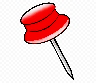 A continuación, pongamos en práctica lo aprendido a través de las siguientes actividades. Habilidades Motrices Básicas (OA  7 C.M)Pinta de color amarillo la parte del cuerpo que me sirve para correr.            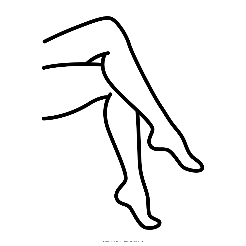 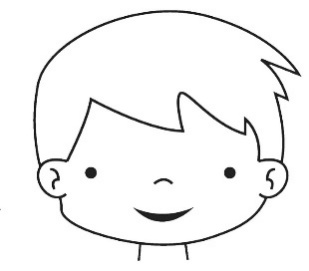 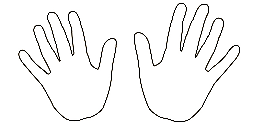   Marca con una X las habilidades motrices: Locomoción  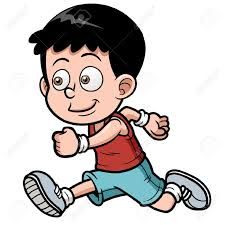 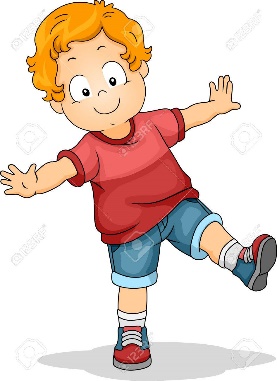 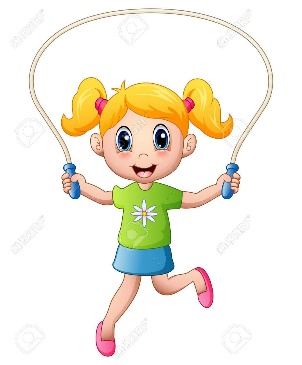 Une con una línea el elemento que le sirve para lanzar a este niño.     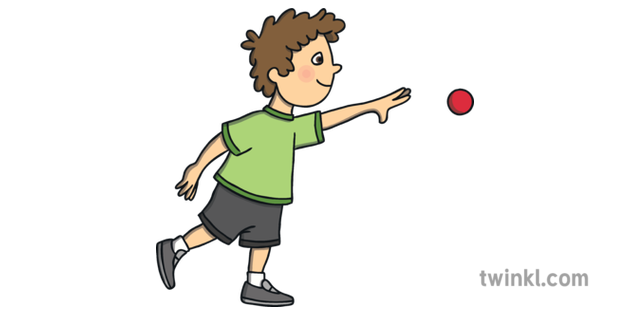 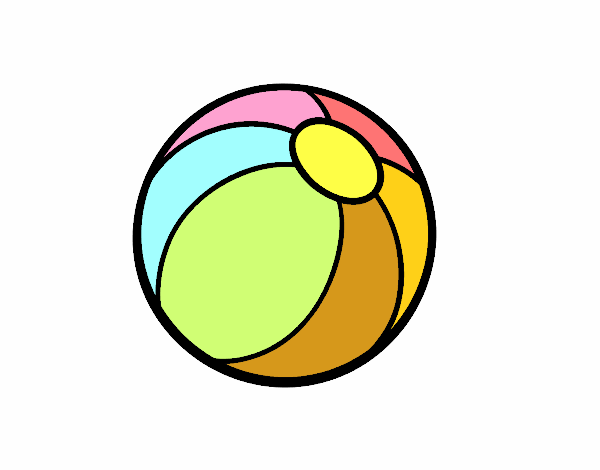 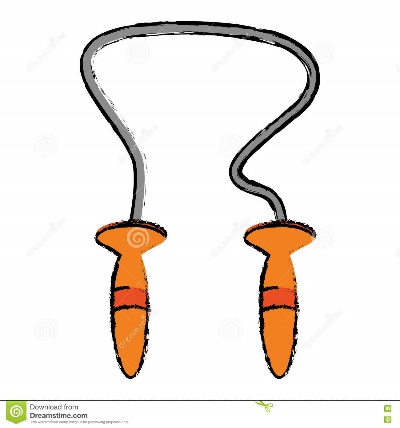 Colorea de color rojo las habilidades motrices: Manipulación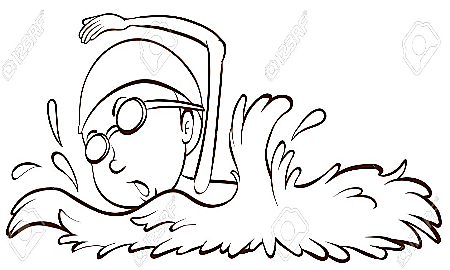 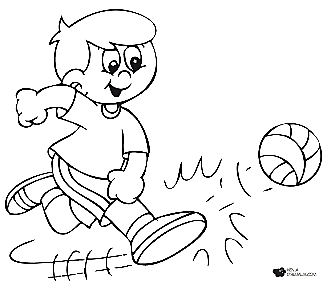 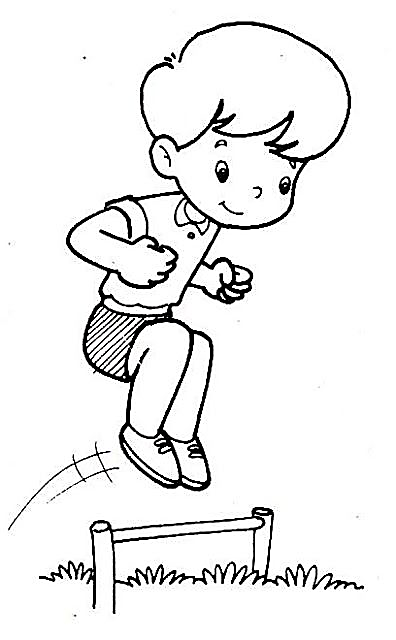 Encierra en un círculo cuántas habilidades motrices son:4     9    1	5          2        3        7